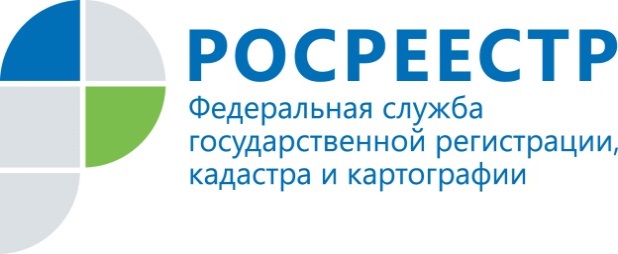 АнонсРосреестра Татарстана в прямом эфире на «Бим-радио»  Нурлат 18 апреля в 11.30 на «Бим-радио» Нурлат состоится прямой эфир с участием представителя Управления Рсреестра по Республике Татарстан. Гостем студии станет и.о. начальника Нурлатского отдела Марина Митакова.В рамках прямого эфира государственный регистратор расскажет об основных положениях законопроекта готовящейся «гаражной амнистии», а также ответит на вопросы радиослушателей, интересующихся оформлением не только гаражей, но и других объектов недвижимости. Телефон прямого эфира: 8-937-005-106-2. По данному номеру вопросы можно не только озвучивать, но и писать, используя приложение WhatsApp. Принимать звонки в студию будут от жителей Нурлатского, Аксубаевского и Чистопольского районов.Радио вещает на волне 106,2. Прослушать радиоэфир в режиме онлайн можно и на социальной странице «Бим-радио» Нурлат «ВКонтакте».Также напоминаем, что с записями состоявшихся радиоэфиров можно ознакомиться на официальном сайте Управления Росреестра по Республике Татарстана rosreestr.tatarstan.ru в разделе «Пресс-служба - радиоэфиры», а также в соцгруппе «ВК» (vk.com/rosreestr16). Контакты для СМИПресс-служба Росреестра Татарстана+8 843 255 25 10